بسمه تعالی1- مشخصات فردی: نام و نام خانوادگی: لادن عبادی   		تلفن تماس:01732532551پست الکترونیک: l.ebadi@gu.ac.ir، ladanebadi@gmail.com سمت فعلی: عضو هیات علمیرتبه علمی:   استادیاردرجات علمي و سوابق تحصيلي:2- زمینهها و علایق پژوهشی (حداقل سه مورد به ترتیب اولویت)پردازش تصاویر ماهواره ای با استفاده از روش موجککاربردهای داده های راداری در علوم زمین از جمله زلزله، فرونشست و رانش زمین کاربردهای تصاویر سنجش از دور در محیط زیست و منابع طبیعی3- سوابق علمی و پژوهشیالف- کتاب در حال ترجمهب- انتشارات داخلی و بین المللیج- مقالات علمی در همایش‌های بینالمللی، ملی و استانی  4- فعالیت های آموزشی (تدریس دروس) 5- پایان نامه کارشناسی ارشد 6- شرکت در گارگاه ها و بازدیدهای علمی7) دیگر موارد:مسلط به زبان انگلیسی‌تسلط بر نرم افزارهای: نقشه برداری شامل SDRMap, Microstation, AutoCAD پردازش تصاویر ماهواره ای شامل ENVI, Erdas, PCI GeomaticaArcGISبرنامه نویسی شامل MATLAB, Qbasicتوانایی کار کردن با دستگاه‌های نقشه برداری و سنسورهای سنجش از دور شامل:GPS, Spectroradiometer, TotalStation, Level, Theodolite سال اخذ مدرككشوردانشگاهرشته تحصيلي و تخصصيدرجه تحصيلي1382ایراندانشگاه علم و صنعت ایرانمهندسی عمران- نقشه برداریکارشناسی1388مالزیدانشگاه پوترا مالزیUniversiti Putra Malaysia (UPM)مهندسی‌ نقشه برداری(GIS و سنجش از دور)کارشناسی ارشد1393مالزیدانشگاه پوترا مالزیUniversiti Putra Malaysia (UPM)مهندسی‌ نقشه برداری(سیستم اطلاعات مکانی و سنجش از دور)دکتراردیفعنوان کتابانتشاراتردیفعنوان کتابانتشارات1ردیفعنوان مقالهنام مجلهدرجه مجلهسال1A stable and accurate wavelet-based method for noise reduction from the hyperspectral vegetation spectrumEarth Science InformaticsISI, IF=1.62820142Compression of remote sensing data using second-generation wavelets: a reviewEnvironmental Earth SciencesISI, IF= 1.76520143A review of applying second-generation wavelets for noise removal from remote sensing dataEnvironmental Earth SciencesISI, IF=1.7652013ردیفعنوان مقالهنوع همایشسازمان- موسسه برگزار کنندهسالچگونگی ارائه1Optimal Daubechies Wavelet Parameters for Noise Removal of Red-edge Region in Vegetation SpectrumخارجیMRSSIC 6th International Remote Sensing & GIS Conference and Exhibition, Kuala Lumpur2010شفاهی2روشهای طبقه بندی برای تهیه نقشه های شهری به کمک داده های فراطیفی سنجش از دورکشوریاولین سمینار سراسری نقشه برداری در صنعت ساختمان، مشهد1392شفاهی3پایش کیفیت آب خلیج گرگان با استفاده از سری زمانی تصاویر ماهواره سنتینل ۲بین المللیدانشگاه فردوسی مشهد1400شفاهی4بررسی فرونشست شهر گرگان با استفاده از روش تداخل سنجی راداری و تصاویر ماهواره سنتینل 1ملیدانشگاه شهید چمران اهواز1400شفاهیردیفنام دروسدانشگاه محل تدریساز سال1فتوگرامتری فضاییدانشگاه فردوسی مشهدمقطع کارشناسی ارشد سنجش از دور/GISاز نیمسال دوم 93-92تا نیمسال اول 95-942کاربردهای سنجش از دوردانشگاه فردوسی مشهدمقطع کارشناسی ارشد سنجش از دور/GISاز نیمسال دوم 93-92تا نیمسال اول 95-943کاربردهای GPS در سنجش از دور GIS و فتوگرامتریدانشگاه فردوسی مشهدمقطع کارشناسی ارشد سنجش از دور/GISاز نیمسال دوم 93-92تا نیمسال اول 95-944پردازش رقومی تصاویر ماهواره ایدانشگاه فردوسی مشهدمقطع کارشناسی ارشد سنجش از دور/GISاز نیمسال دوم 93-92تا نیمسال اول 95-944مبانی GIS در مهندسی عمراندانشگاه فردوسی مشهدمقطع کارشناسی عمراناز نیمسال دوم 93-92تا نیمسال اول 95-945فتوگرامتریدانشگاه فردوسی مشهدمقطع کارشناسی عمراناز نیمسال دوم 93-92تا نیمسال اول 95-946کاربرد نقشه برداری در شهرسازیدانشگاه فردوسی مشهدمقطع کارشناسی معماری/ شهرسازیاز نیمسال دوم 93-92تا نیمسال اول 95-947نقشه برداریدانشگاه فردوسی مشهدمقطع کارشناسی معماری/ شهرسازیاز نیمسال دوم 93-92تا نیمسال اول 95-948مدیریت داده های سنجش از دور موسسه آموزش عالی خاورانمقطع کارشناسی ارشد سنجش از دوراز نیمسال دوم 93-92تا نیمسال دوم 95-949GIS پیشرفتهموسسه آموزش عالی خاورانمقطع کارشناسی ارشد سنجش از دوراز نیمسال دوم 93-92تا نیمسال دوم 95-9410فتوگرامتری فضاییموسسه آموزش عالی خاورانمقطع کارشناسی ارشد سنجش از دوراز نیمسال دوم 93-92تا نیمسال دوم 95-9411پردازش رقومی تصاویر ماهواره ایموسسه آموزش عالی خاورانمقطع کارشناسی ارشد سنجش از دوراز نیمسال دوم 93-92تا نیمسال دوم 95-9412تفسیر عکسهای هوایی و ماهواره ایدانشگاه آزاد مشهدمقطع کارشناسی شهرسازینیمسال دوم 94-93 و نیمسال اول 95-9413نقشه برداریدانشگاه آزاد مشهدمقطع کارشناسی شهرسازینیمسال دوم 94-93 و نیمسال اول 95-9414ژئودزی ماهواره ای و عملیاتموسسه آموزش عالی اشراق بجنوردمقاطع کاردانی و کارشناسی نقشه برداریکارشناسی شهرسازیاز نیمسال دوم 94-93 تا نیمسال دوم 95-9415کاربردهای GISموسسه آموزش عالی اشراق بجنوردمقاطع کاردانی و کارشناسی نقشه برداریکارشناسی شهرسازیاز نیمسال دوم 94-93 تا نیمسال دوم 95-9416پردازش رقومی تصاویر ماهواره ایموسسه آموزش عالی اشراق بجنوردمقاطع کاردانی و کارشناسی نقشه برداریکارشناسی شهرسازیاز نیمسال دوم 94-93 تا نیمسال دوم 95-9417دستگاه های پیشرفتهموسسه آموزش عالی اشراق بجنوردمقاطع کاردانی و کارشناسی نقشه برداریکارشناسی شهرسازیاز نیمسال دوم 94-93 تا نیمسال دوم 95-9418مبانی سنجش از دورموسسه آموزش عالی اشراق بجنوردمقاطع کاردانی و کارشناسی نقشه برداریکارشناسی شهرسازیاز نیمسال دوم 94-93 تا نیمسال دوم 95-9419هیدروگرافیموسسه آموزش عالی اشراق بجنوردمقاطع کاردانی و کارشناسی نقشه برداریکارشناسی شهرسازیاز نیمسال دوم 94-93 تا نیمسال دوم 95-9420کاداسترموسسه آموزش عالی اشراق بجنوردمقاطع کاردانی و کارشناسی نقشه برداریکارشناسی شهرسازیاز نیمسال دوم 94-93 تا نیمسال دوم 95-9421نرم افزارهای پیشرفتهموسسه آموزش عالی اشراق بجنوردمقاطع کاردانی و کارشناسی نقشه برداریکارشناسی شهرسازیاز نیمسال دوم 94-93 تا نیمسال دوم 95-9422کنترل و تنظیم دستگاههای نقشه برداریموسسه آموزش عالی اشراق بجنوردمقاطع کاردانی و کارشناسی نقشه برداریکارشناسی شهرسازیاز نیمسال دوم 94-93 تا نیمسال دوم 95-9423کارگاه محاسبه و ترسیمموسسه آموزش عالی اشراق بجنوردمقاطع کاردانی و کارشناسی نقشه برداریکارشناسی شهرسازیاز نیمسال دوم 94-93 تا نیمسال دوم 95-9424فتوگرامتری تحلیلیموسسه آموزش عالی اشراق بجنوردمقاطع کاردانی و کارشناسی نقشه برداریکارشناسی شهرسازیاز نیمسال دوم 94-93 تا نیمسال دوم 95-9425تفسیر عکسهای هوایی و ماهواره ایموسسه آموزش عالی اشراق بجنوردمقاطع کاردانی و کارشناسی نقشه برداریکارشناسی شهرسازیاز نیمسال دوم 94-93 تا نیمسال دوم 95-9426اصول GISدانشکده فنی نقشه برداری سازمان جغرافیایی و نیروهای مسلح کشورمقطع کارشناسی نقشه برداری و اردوی کارورزیاز نیمسال اول 96-95 تا نیمسال اول 97-96و تابستان 9627کاربردهای GISدانشکده فنی نقشه برداری سازمان جغرافیایی و نیروهای مسلح کشورمقطع کارشناسی نقشه برداری و اردوی کارورزیاز نیمسال اول 96-95 تا نیمسال اول 97-96و تابستان 9628کاربردهای GIS و نرم افزار ArcGISدانشکده فنی نقشه برداری سازمان جغرافیایی و نیروهای مسلح کشورمقطع کارشناسی نقشه برداری و اردوی کارورزیاز نیمسال اول 96-95 تا نیمسال اول 97-96و تابستان 9629سنجش از دور و پردازش تصاویر با نرم افزار ENVIدانشکده فنی نقشه برداری سازمان جغرافیایی و نیروهای مسلح کشورمقطع کارشناسی نقشه برداری و اردوی کارورزیاز نیمسال اول 96-95 تا نیمسال اول 97-96و تابستان 9630فیزیک سنجش از دوردانشگاه آزاد واحد تهران جنوبمقطع کارشناسی ارشد سنجش از دور/ GISاز نیمسال اول 96-95 تا نیمسال اول 97-9631سنجش از دور پیشرفته و پردازش تصاویر رقومیدانشگاه آزاد واحد تهران جنوبمقطع کارشناسی ارشد سنجش از دور/ GISاز نیمسال اول 96-95 تا نیمسال اول 97-9632روش تحقیقدانشگاه آزاد واحد تهران جنوبمقطع کارشناسی ارشد سنجش از دور/ GISاز نیمسال اول 96-95 تا نیمسال اول 97-9633مدیریت داده های سنجش از دوردانشگاه آزاد واحد تهران جنوبمقطع کارشناسی ارشد سنجش از دور/ GISاز نیمسال اول 96-95 تا نیمسال اول 97-9634سمیناردانشگاه آزاد واحد تهران جنوبمقطع کارشناسی ارشد سنجش از دور/ GISاز نیمسال اول 96-95 تا نیمسال اول 97-9635مدلسازی رقومی زمین (DTM)دانشگاه آزاد واحد تهران جنوبمقطع کارشناسی ارشد سنجش از دور/ GISاز نیمسال اول 96-95 تا نیمسال اول 97-9636مبانی دورکاویدانشگاه آزاد واحد تهران جنوبمقطع کارشناسی نقشه برداریاز نیمسال اول 96-95 تا نیمسال اول 97-9637پردازش رقومی تصاویردانشگاه آزاد واحد تهران جنوبمقطع کارشناسی نقشه برداریاز نیمسال اول 96-95 تا نیمسال اول 97-9638فتوگرامتری 1دانشگاه آزاد واحد تهران جنوبمقطع کارشناسی نقشه برداریاز نیمسال اول 96-95 تا نیمسال اول 97-96مبانی سنجش از دوردانشگاه گلستان دانشکده فنی و مهندسی علی آبادمقطع کارشناسی نقشه برداریاز نیمسال اول 97-96 تا نیمسال اول 98-97زبان تخصصی نقشه برداریدانشگاه گلستان دانشکده فنی و مهندسی علی آبادمقطع کارشناسی نقشه برداریاز نیمسال اول 97-96 تا نیمسال اول 98-97نرم افزار پیشرفتهدانشگاه گلستان دانشکده فنی و مهندسی علی آبادمقطع کارشناسی نقشه برداریاز نیمسال اول 97-96 تا نیمسال اول 98-97نقشه سازی عددی و اتوکددانشگاه گلستان دانشکده فنی و مهندسی علی آبادمقطع کارشناسی نقشه برداریاز نیمسال اول 97-96 تا نیمسال اول 98-97نقشه برداری کاربردیدانشگاه گلستان دانشکده فنی و مهندسی علی آبادمقطع کارشناسی نقشه برداریاز نیمسال اول 97-96 تا نیمسال اول 98-97ژئودزی و محاسباتدانشگاه گلستان دانشکده فنی و مهندسی علی آبادمقطع کارشناسی نقشه برداریاز نیمسال اول 97-96 تا نیمسال اول 98-97ردیفعنواندانشگاهنوع همکاری1مدیریت منابع آب در مزارع شهر گرگان به کمک سیستم اطلاعات مکانی و سنجش از دوردانشگاه آزاد واحد تهران جنوباستاد راهنما2شناسایی مناسب ترین شاخص ها و داده های سنجش از دوری به منظور پایش مکانی-زمانی طوفان های گرد و غباری: منطقه سیستاندانشگاه آزاد واحد تهران جنوباستاد راهنما3456موضوعزمان و مکان1گواهینامه شرکت در کارگاه آموزشی GIS & GPSمشهد، سازمان نظام مهندسی استان خراسان، 12/2/842کنفرانس نقشه آسیا 2008 (Map Asia 2008)کوالالامپور، مالزی، اوت 20083کنفرانس و نمایشگاه روز GIS، (GIS Day)دانشگاه UPM، مالزی، فوریه 20094کارگاه نشر مقاله برای دانشجویان تحصیلات تکمیلی (Publishing for Postgraduates)دانشگاه UPM، مالزی، آوریل 20095کارگاه نرم افزار پردازش تصویر7.0 Definiens، (DEFINIENS understanding images)دانشگاه UPM، مالزی، آوریل 20096کارگاه نرم افزار مرجع نویسی برای مقالات و پایان نامه ها Endnoteدانشگاه UPM، مالزی، مه 20097کارگاه اخلاق و مسائل حقوقی در انتشار مقاله، (Ethics and Legal Issues in Journal Publications)دانشگاه UPM، مالزی، مه 20098کنفرانس و نمایشگاه روز GIS ، (GIS Day)دانشگاه UPM، مالزی، مارس 20109گواهینامه ارائه مقاله در ششمین نمایشگاه و کنفرانس بین المللی سنجش از دور و GIS انجمن سنجش از دور مالزیکوالالومپور، مالزی، آوریل 2010MRSS 6th International Remote Sensing & GIS Conference and Exhibition10سمینار و کارگاه نوشتن مقاله علمی، (Scientific Writing Seminar)دانشگاه UPM، مالزی، اوت 201011کنفرانس و نمایشگاه روزGIS ، (GIS Day)دانشگاه UPM، مالزی، مارس 201112سمینار تامسون رویترزدر: موفقیت در پژوهش، نوآوری و تجاری کردن،Thomson Reuters Seminar, Driving Success in Research, Innovation and Commercializationدانشگاه UPM، مالزی، اوت 201313سمینار شهرهای هوشمند آتی با اطلاعات مکانی سه بعدی سازمان نظام مهندسی خراسان رضوی، مشهد، 24/9/139414همایش ملی ایمنی، بهداشت و محیط زیست در صنعت ساختمان مازندران، محمود آباد، 5/10/139515Building Fire Protection WorkshopHSE Excellence Award Assessment Institute, Road and Development Research Center, February 2018, Tehran 16Safety & Precaution in Construction WorkshopHSE Excellence Award Assessment Institute, Road and Development Research Center, February 2018, Tehran 17HSE management system workshopHSE Excellence Award Assessment Institute, Road and Development Research Center, February 2018, Tehran 18کارگاه مدیریت و رهبری بانواندومین کنگره ملی زنان موفق ایران، مرکز همایش های بین المللی دانشگاه شهید بهشتی تهران، 17 اسفند 139619کارگاه زن در جایگاه مدیران پیشرودومین کنگره ملی زنان موفق ایران، مرکز همایش های بین المللی دانشگاه شهید بهشتی تهران، 17 اسفند 1396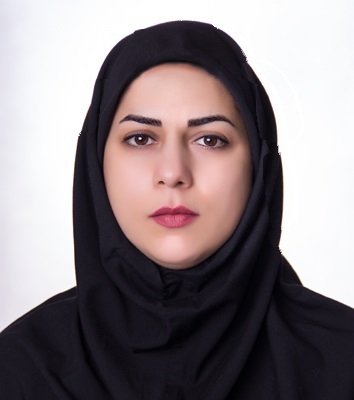 